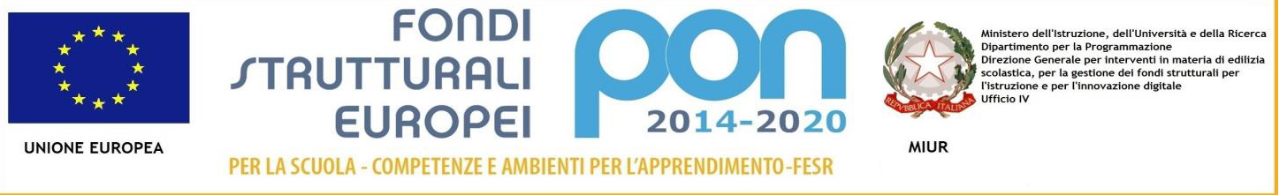 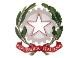 Ministero dell’Istruzione, dell’Università e della Ricerca Ufficio Scolastico Regionale per il Lazio ISTITUTO COMPRENSIVO  “VIA LUCA GHINI” Via Luca Ghini, 58  - 00172  Roma   Tel. 062301075- Fax 0623296412   Cod. Mecc. RMIC8EY00G-Cod. Fisc. 97713020580 email: rmic8ey00g@istruzione.it   pec: rmic8ey00g@pec.istruzione.it  ◻   SCUOLA  DELL’INFANZIA  ◻   SCUOLA PRIMARIA  ◻  SCUOL A SECONDARIA DI PRIMO GRADO VERBALE Alunno_____________________________________ classe_____________sezione __________ Plesso ____________________________ INCONTRO   del___________________________dalle ore _______________alle ore ___________                  Si sono affrontati i seguenti argomenti:   DIMENSIONE DELLA RELAZIONE, DELL’INTERAZIONE E DELLA SOCIALIZZAZIONE__________________________________________________________________________________________________________________________________________________________________________________________________________________________________________________________DIMENSIONE DELLA COMUNICAZIONE E DEL LINGUAGGIO___________________________________________________________________________________________________________________________________________________________________________________________________________________________________________________________________________________DIMENSIONE DELL’AUTONOMIA E DELL’ORIENTAMENTO__________________________________________________________________________________________________________________________________________________________________________________________________________________________________________________________DIMENSIONE COGNITIVA, NEUROPSICOLOGICA E DELL’ APPRENDIMENTO_____________________________________________________________________________________________________________________________________________________________________________________________________________________________________________________INTERVENTI SUL PERCORSO CURRICOLARE (CAMPI DI ESPERIENZA/ DISCIPLINE)__________________________________________________________________________________________________________________________________________________________________________________________________________________________________________________________PROPOSTE E CONCLUSIONI__________________________________________________________________________________________________________________________________________________________________________________________________________________________________________________________La riunione ha avuto termine alle ore………. I PRESENTI ____________________________________________________________________________________________________CONCORDANO SU QUANTO RIPORTATO NEL PRESENTE VERBALE E CONDIVIDONO LE INDICAZIONI DEL PIANO EDUCATIVO INDIVIDUALIZZATO. COMPONENTI COGNOME NOME FIRMA Dirigente Scolastico o suo delegato 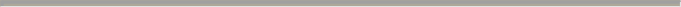 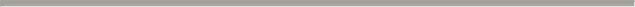 F. S. per l’Inclusione 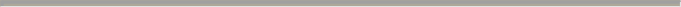 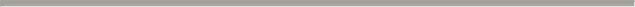 Insegnanti curriculari 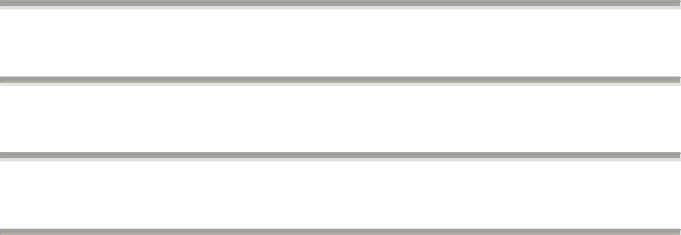 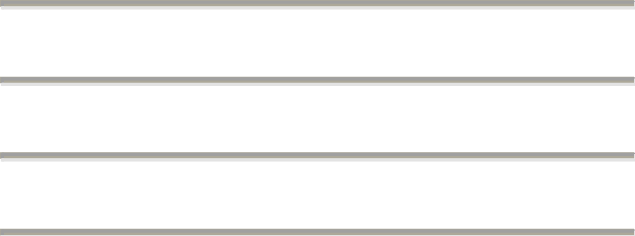 Insegnante specializzata 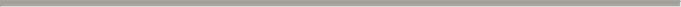 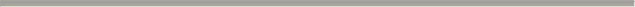 neuropsichiatra infantile  psicologo assistente sociale logopedista fisioterapista 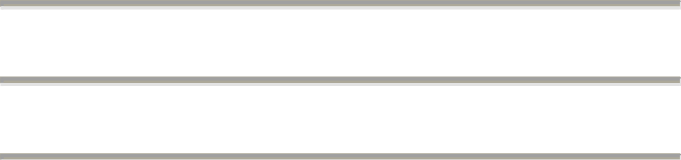 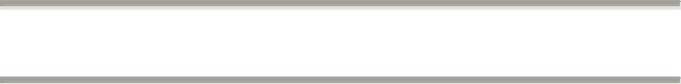 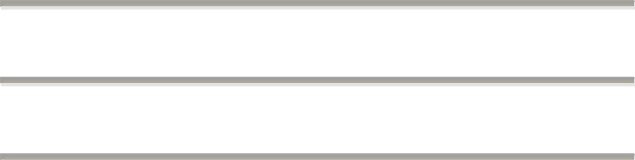 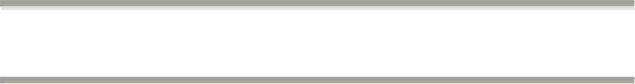 Ass. alle politiche sociali  referente assistente sociale 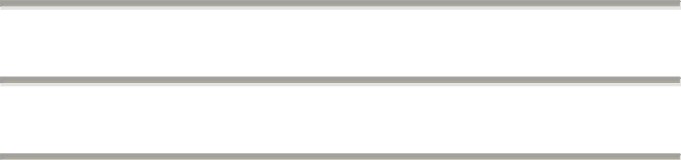 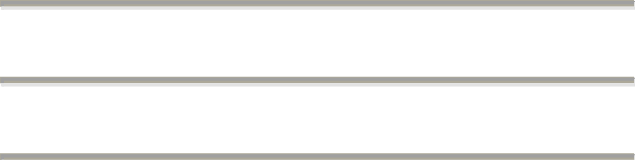 psicologo 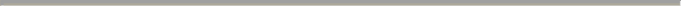 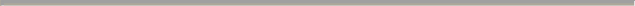 AEC 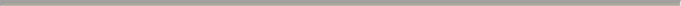 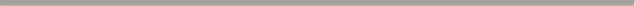 Referente cooperativa ………………………. 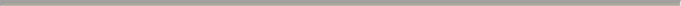 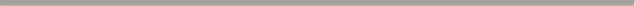 Genitori dell’alunno  o chi ne fa le veci 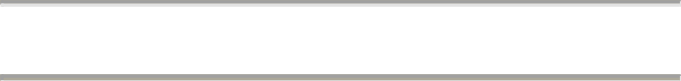 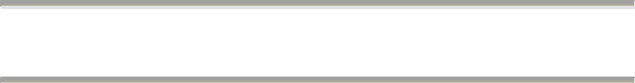 Altro 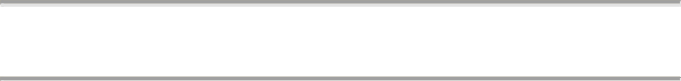 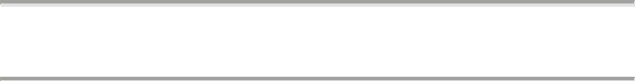 